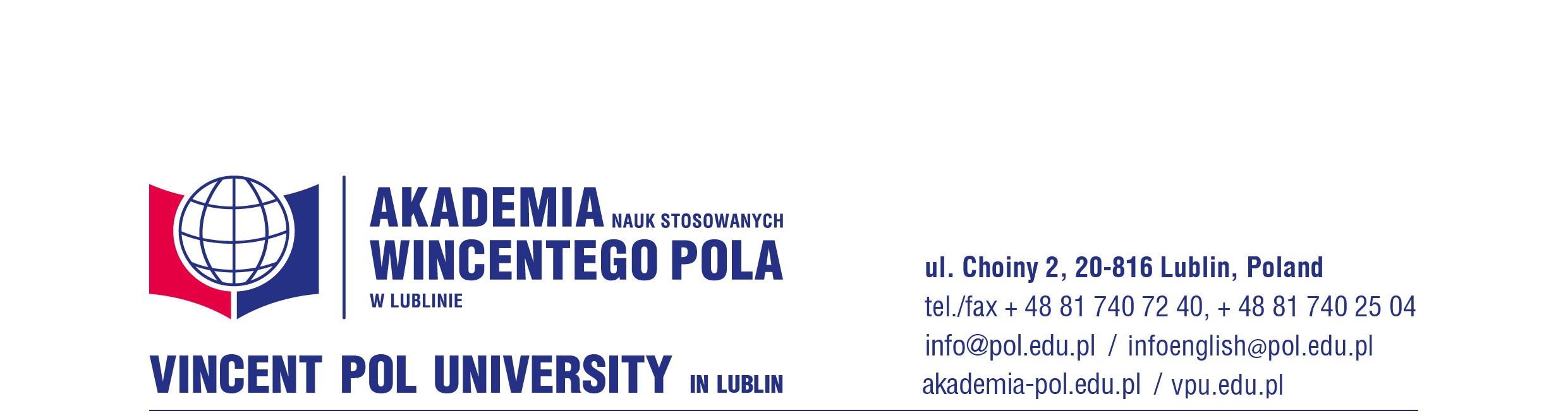 Załącznik nr 2do Regulaminu Komisji Bioetycznej Akademii Nauk Stosowanych Wincentego Pola w LublinieOŚWIADCZENIE UCZESTNIKA BADANIA NAUKOWEGOJa, niżej podpisany dobrowolnie wyrażam zgodę na udział w badaniu naukowym p.t. ………………………………………………………………………………………………………………………………………………
(należy podać temat projektu)prowadzonym przez: ……………………………………………………………………………………...........................Zapoznałem się z informacją na temat badania, miałem/am możliwość zadania pytań osobie prowadzącej badania i uzyskałem/am na nie odpowiedzi. Jednocześnie oświadczam, że zostałem/am poinformowany/a o możliwości rezygnacji z udziału w badaniu, bez ponoszenia skutków prawnych, bez podania przyczyny. data   						czytelny podpis